MATERIAL INDIVIDUAL DE 3rL’escola proporcionarà (inclòs dins la quota de material):Dos llibretes mida foli de línies (groga, vermella) de 50 fulls aproximadament.Un carpesà d’anelles, mida foli, plantat amb dues anelles, de 5 cm de llom amb Un joc de deu separadors de plàstic.Dues carpetes, mida foli de gomes (una altra per deures i una altra per la classe).Una agenda.MATERIAL NO INCLÒS QUE L’ALUMNE HAURÀ DE PORTAR DE CASA:Estoig de llapis de colors i retoladors.Un estoig petit de roba o plàstic, no pot ser de llauna o de fusta, amb un llapis d’escriure (que no sigui portamines), un llapis bicolor vermell i blau, una goma i una maquineta senzilles i un regle de 15 cm de llarg.Cal portar un pendrive USB (amb el nom posat).ALTRES RECOMANACIONS:Els llibres i quadernets hauran d’anar marcats, a l’exterior, en la part inferior dreta de la tapa, amb una enganxina on figuri el nom i cognoms de l’alumne, escrits amb lletra clara.Es recomana posar també, amb un llapis a l’interior dels llibres, el nom i cognoms dels alumnes per si es perd enganxina.									Les tutores de 3r.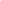 Generalitat de CatalunyaDepartament d’EnsenyamentEscola Antoni TàpiesCarrer Pau Claris 6-808830 Sant Boi de LlobregatTel. 93 654 11 54 a8038259@xtec.catwww.escolaantonitapies.cat